AIA-Tranbjerg Fodboldafdeling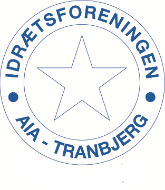 Generalforsamling onsdag den 9. marts 2022kl. 19.00 i klubhusetDagsorden:

1. Valg af dirigent

2. Bestyrelsens beretning 2021	

3. Regnskab og budget 20214. Forslag (indkomne forslag skal være bestyrelsen i hænde senest 14 dage før generalforsamlingen)

5. Valg: 
a. 4 bestyrelsesmedlemmer for en 2-årig periode b. 1 suppleant for 1-årig periode
c. 1 revisor for 2-årig periode
d. 1 revisorsuppleant for en 1-årig periode)
6. Eventuelt    Fodboldbestyrelsen